Зачет по теме «Площадь» курса геометрии 8 классаВариант 1Найдите площадь трапеции, изображённой на рисунке.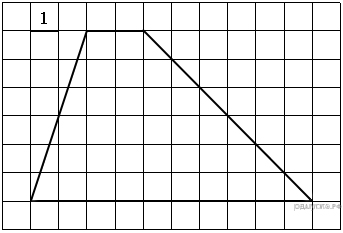 Площадь одной клетки равна 1. Найдите площадь фигуры, изображённой на рисунке.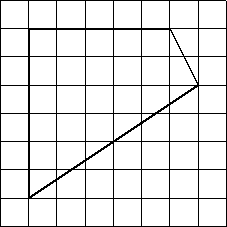 Найдите площадь ромба, если его диагонали равны 45 и 2.Найдите площадь прямоугольного треугольника, если его катет и гипотенуза равны соответственно 40 и 85.Найдите площадь квадрата, если его диагональ равна 50.Периметр равнобедренного треугольника равен 196, а боковая сторона – 74. Найдите площадь треугольника.Высота BH параллелограмма ABCD делит его сторону AD на отрезки AH = 1 и HD = 63. Диагональ параллелограмма BD равна 65. Найдите площадь параллелограмма. 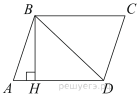 Периметр ромба равен 60, а один из углов равен 30∘. Найдите площадь ромба.Основания равнобедренной трапеции равны 2 и 14, а ее боковые стороны равны 10. Найдите площадь трапеции.Площадь параллелограмма ABCD равна 176. Точка E — середина стороны AD. Найдите площадь трапеции AECB. 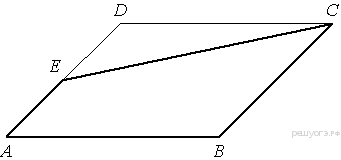 Зачет по теме "Подобие. Тригонометрические функции" курса геометрии 8 класса. Вариант 11. Человек ростом 1,5 м стоит на расстоянии 16 шагов от столба, на котором висит фонарь. Тень человека равна четырем шагам. На какой высоте (в метрах) расположен фонарь?2. Человек ростом 1,8 м стоит на расстоянии 6 м от столба, на котором висит фонарь на высоте 7,2 м. Найдите длину тени человека в метрах.3. На каком расстоянии (в метрах) от фонаря стоит человек ростом 1,8 м, если длина его тени равна 9 м, высота фонаря 4 м?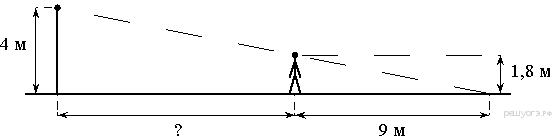 4. Человек стоит на расстоянии 4,2 м от столба, на котором висит фонарь, расположенный на высоте 6 м. Тень человека равна 1,8 м. Какого роста человек (в метрах)?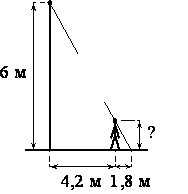 5. Проектор полностью освещает экран A высотой 50 см, расположенный на расстоянии 190 см от проектора. На каком наименьшем расстоянии (в сантиметрах) от проектора нужно расположить экран B высотой 380 см, чтобы он был полностью освещён, если настройки проектора остаются неизменными?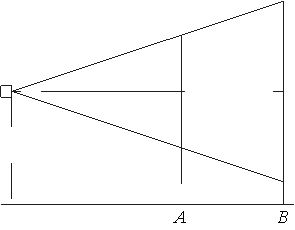 6. В остроугольном треугольнике ABC высота AH равна  а сторона AB равна 95. Найдите cos B.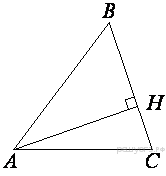 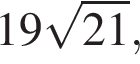 7. В треугольнике ABC AB = BC, а высота AH делит сторону BC на отрезки BH = 14 и CH = 11. Найдите cos B.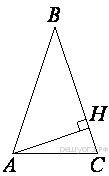 8. Катеты прямоугольного треугольника равны 8 и 6. Найдите синус наименьшего угла этого треугольника.9. В треугольнике ABC угол C равен 90°, AC = 9,  Найдите AB.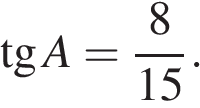 10. В треугольнике ABC угол C равен 90°, sinA = 0,75, Найдите AB.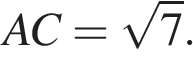 11. 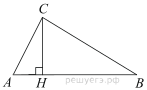 В прямоугольном треугольнике ABC катет AC = 75, а высота CH, опущенная на гипотенузу, равна  Найдите 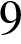 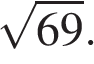 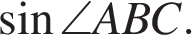 Зачет по теме окружность курса геометрии 8 классаВариант № 11. Касательные в точках A и B к окружности с центром O пересекаются под углом 72°. Найдите угол ABO. Ответ дайте в градусах.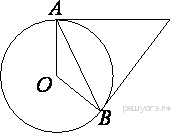 2. К окружности с центром в точке О проведены касательная AB и секущая AO. Найдите радиус окружности, если AB = 12 см, AO = 13 см.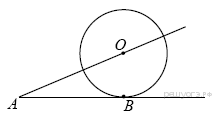 3. Отрезок AB = 48 касается окружности радиуса 14 с центром O в точке B. Окружность пересекает отрезок AO в точке D. Найдите AD.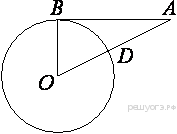 4. В угол C величиной 107° вписана окружность, которая касается сторон угла в точках A и B. Найдите угол AOB. Ответ дайте в градусах.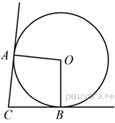 5. Треугольник ABC вписан в окружность с центром в точке О. Найдите градусную меру угла C треугольника ABC, если угол AOB равен 123°.6. В окружности с центром O AC и BD — диаметры. Центральный угол AOD равен 112°. Найдите вписанный угол  ACB. Ответ дайте в градусах.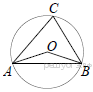 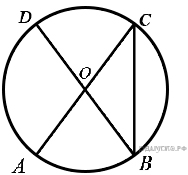 7. Радиус OB окружности с центром в точке O пересекает хорду MN в её середине — точке K. Найдите длину хорды MN, если  KB = 1 см, а радиус окружности равен 13 см.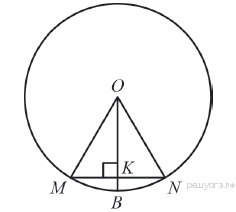 8. Точки A и B делят окружность на две дуги, длины которых относятся как 9:11. Найдите величину центрального угла, опирающегося на меньшую из дуг. Ответ дайте в градусах.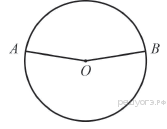 9. Найдите длину хорды окружности радиусом 13 см, если расстояние от центра окружности до хорды равно 5 см. Ответ дайте в см.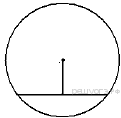 10. Точка О — центр окружности, ∠AOB = 84° (см. рисунок). Найдите величину угла ACB (в градусах).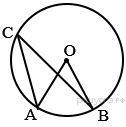 